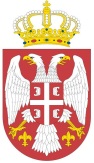 Република СрбијаМИНИСТАРСТВО ЗАШТИТЕ ЖИВОТНЕ СРЕДИНЕСектор за надзор и предострожност у животној средини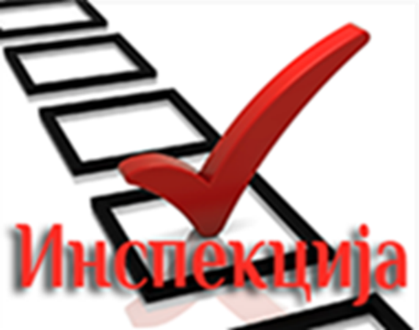 А Г Е Н Д AСеминар ПОД ЛУПОМИНСПЕКЦИЈА, ЦИВИЛНО ДРУШТВО И МЕДИЈИ У ЗАШТИТИ ЖИВОТНЕ СРЕДИНЕ Зрењанин, 21.-25.октобар 2019.21.октобар 2019.Долазак учесника у Хотел „Војводина” од 14hДан 122.октобар 2019.Дан 122.октобар 2019.Дан 122.октобар 2019.Време hАктивностУчесници8:30 – 9:00Регистрација учесникаТим Министарства заштите животне срединеСектор за надзор и предострожност у животној срединиУчесници Семинара9:00 – 9:30Отварање Семинара Представљање учесникаТим Министарства заштите животне срединеСектор за надзор и предострожност у животној средини9:30 – 10:30Значај одржавања СеминараГоран ТриванМинистар заштите животне средине10:30 – 11:00Уводна презентација„Инспекцијски надзор у области заштите животне средине”Славиша СимићМинистарство заштите животне срединеСектор за надзор и предострожност у животној средини 11:00 – 11:30Пауза за кафу11:30 – 12:00Презентација„Сарадња са невладиним организацаијама”Јелена РебићМинистарство заштите животне срединеСектор за стратешко планирање и пројекте12:00 – 12:30Презентација„Улога цивилног друштва у заштити животне средине”Тања Петровић „Млади истраживачи Србије”12:30 – 13:00Презентација„Како остварити што квалитетнију комуникацију са медијима”Славица Глигоровић Радио телевизија Србије (РТС)13:00 – 14:00Пауза за ручак14:00 – 15:30РадионицеСала 1Заштита природеСала 2ИндустријаМодераторМинистарство заштите животне срединеСектор за надзор и предострожност у животној средини15:30 – 16:00Дискусија и закључциСви учеснициДан 223.октобар 2019.Дан 223.октобар 2019.Дан 223.октобар 2019.Време hАктивностУчесници9:00 - 9:30Рекапитулација првог дана Семинара МодераторМинистарство заштите животне срединеСектор за надзор и предострожност у животној средини9:30 – 10:00Презентација„Координација извршавања поверених послова”Велисав ПејатовићМинистарство заштите животне срединеСектор за надзор и предострожност у животној средини 10:00 – 10:30Презентација„Тровање дивљих птица у Србији у периоду 2000-2018.”Милан Ружић„Друштво за заштиту и проучавање птица Србије”10:30 – 11:00Презентација„Учешће јавности у доношењу одлука о заштити животне средине” Топлица МарјановићДруштво младих истраживача „Бор”11:00 – 11:30Пауза за кафу11:30 – 12:15Филм„Кап”Даринка Михајловић„За медиа”12:15 – 13:00ПрезентацијаСпецијални резерват природе „Засавица”Слободан Симић Специјални резерват природе „Засавица”13:00 – 14:00Пауза за ручак14:00 – 14:30Презентација„Како припремити квалитетну представку”Оливера ТопаловМинистарство заштите животне срединеСектор за надзор и предострожност у животној срединиИгор Јездимировић „Инжењери заштите животне средине”14:30 – 15:00Презентација„Финансирање заштите животне средине на локалном нивоу и ЕУ интеграције”Дејан МаксимовићЕколошки центар „Станиште”15:00 – 15:30Презентација„Цивилни активизам и ехо инспекције, искуства и утисци”Ратко Ђурђевац„Еколошки покрет Врбаса”15:30 – 16:00Дискусија и закључциСви учеснициДан 324.октобар 2019.Дан 324.октобар 2019.Дан 324.октобар 2019.Време hАктивностУчесници9:00 - 9:30Рекапитулација другог дана Семинара МодераторМинистарство заштите животне срединеСектор за надзор и предострожност у животној средини9:30 - 10:00ПрезентацијаНационална алијанса за локални економски развој (НАЛЕД)„Активности НАЛЕД-а на тему заштите животне средине”Јовица ДамјановићЈединица за подршку Координационој комисији за инспекцијски надзор10:00 – 10:30Презентација„Jединица за подршку Координационој комисији за инспекцијски надзор”„еИнспектор”Јелена МићићЈединица за подршку Координационој комисији за инспекцијски надзор 10:30 - 11:00Презентација„Мрежа инспектора Србије - покретач промена и активни учесник у реформи инспекција”Драгоман ПауновићМрежа инспектора Србије11:00 – 11:30Пауза за кафу11:30 – 13:00Округли стоМодераторМинистарство заштите животне срединеСектор за надзор и предострожност у животној средини Учесници Семинара13:00 – 14:00Ручак14:00 – 15:00Рекапитулација СеминараЗакључциЗатварање СеминараМодераторМинистарство заштите животне срединеСектор за надзор и предострожност у животној средини Учесници Семинара25.октобар 2019.Одјављивање и одлазак учесника од 9 – 11h